    Какие игрушки можно брать в детский сад?

 Большинство родителей, отправляя своего ребёнка в детский сад, задаются вопросом, - а можно ли приносить игрушки в детский сад?

   Документом, который регламентирует, какие игрушки могут использоваться в дошкольном учреждении, являются утверждённые Санитарно-эпидемиологические правила и нормативы.

 В детских садах используются только безвредные и безопасные игрушки, которые не могут нанести вред здоровью малышей. Они отвечают санитарным и гигиеническим нормам и правилам, имеют соответствующие документы.

 В детских садах установлены ограничения на внос в группу игрушек из дома. Причины, по которым во многих дошкольных учреждениях запрещено носить свои игрушки, могут быть различны:

 мальчики и девочки считают себя единоличными хозяевами своих игрушек. Они не всегда охотно делятся ими с другими ребятами в группе. А это значит, что возникает большое количество разногласий, ссор и истерик у обеих сторон конфликта.

 Многие дети хотят играть своей игрушкой не только в группе, но и на улице. Соответственно после прогулки на свежем воздухе она становится грязной, воспитатели не разрешают вновь заносить её в группу. Ребёнок может расстроиться и расплакаться из-за этого.

 Если малыш дал кому-то из друзей поиграть в свою машинку или куклу, проявив доброту и щедрость, но тот во время игры случайно сломал или испортил игрушку, то воспитателю в некоторых случаях будет очень сложно объяснить, что в жизни бывают случайности, опять будут слёзы и разочарования.

 Игрушка из дома может стать причиной несчастного случая. В ней что-то может сломаться, отломиться, при этом хозяин игрушки или его друзья могут пораниться или попробовать деталь на вкус.

 Воспитатель может столкнуться с проблемой, связанной с тем, что игрушка может случайно «уйти» в другой дом. Ведь дети в этом возрасте не всегда могут разграничить понятия «своё» и «чужое».

 В течение дня мальчики и девочки отвлекаются от своей принесённой вещи и могут забыть, куда её положили, и не могут вспомнить, где её найти. Окончание дня также будет испорчено.

 В соответствие с санитарными правилами детские игрушки из искусственного меха, ткани и набивного материала, а также и игрушки с ворсом в детских дошкольных учреждениях рекомендуется использовать только в качестве наглядных (дидактических) пособий. Мягкие игрушки накапливают в себе пыль и пылевых клещей, которые могут вызывать аллергическую реакцию. Перемещение игрушек из дома в садик и обратно ведёт к перетаскиванию микробов из одной среды в другую.

 Некоторые игрушки для детского сада могут помочь в период адаптации маленького непоседы на новом месте. Ведь любимая игрушка – это близкий друг, с которым не хочется расставаться, напоминание о доме, о любимой маме и о её заботе. Перед тем, как в первый раз вести ребёнка в дошкольное учреждение необходимо поговорить с руководством или воспитателем по поводу возможности приноса домашней игрушки с собой. В некоторых случаях могут разрешить взять её с собой, но при условии, что она будет находиться в течение дня в шкафчике.

 Детский сад - это маленькое государство, в котором действуют свои законы. Живут в этом государстве педагоги, воспитатели, родители и дети. Важно, чтобы было установлено мирное сосуществование между всеми жителями, чтобы мальчики и девочки чувствовали себя комфортно. Все вопросы родители и воспитатели должны решать сообща, чтобы не возникло конфликта, от которого будет страдать ребёнок. Если встанет вопрос о том, какие игрушки можно брать в детский сад, то важно тактично обсудить эту проблему, найти верный вариант, прислушиваясь, друг к другу, который не нарушит правила дошкольного учреждения и не нанесёт вреда психики малышей.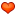 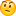 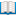 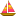 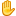 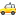 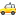 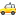 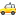 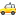 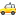 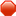 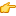 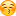 